   Расходомер-счетчик электромагнитный ВЗЛЕТ ЭР модификация Лайт Мисполнения ЭРСВ-4х0х В (ВР) ,-5х0х В (ВР) (для холодной и горячей воды)                                                   Комплект однотипных приборов:Комплектация: Дополнительные устройства:*     - поставка только с комплектом присоединительной арматуры Взлет КПА;**    - DN10 только исполнения 440Л,540Л; DN200 только исполнения ХХ0Ф; DN300 только исполнения 440Ф,540Ф;         ***  - для монтажа расходомера исполнения «сэндвич» в пластиковые и металлопластиковые  трубопроводы DN10 – DN100;        **** - оформляется отдельной картой заказа;        *****- для контакта с жидкостью при монтаже исполнения «сэндвич» DN20 – DN50  в пластиковые трубопроводы.Примечания:При заполнении карты заказа в прямоугольнике выбранной позиции ставится знак   Х  ,значение параметра указывается в графе таблицы или прямоугольнике рядом с его наименованием Ф.И.О.  принявшего заказ _____________________тел.____________________________Город                                                                                                                                                                                                                                                                                                                                                                                                                                                                                                                                                                                                                                                                                                                                                                                                                                                                                                                                                                                                                                                                                                                                                                                                                                                                                                                                                                                                                                                                                                                                                                                                                                                                                                                                                                                                                                                                                                                                                                                                                                                                                                                                                                                                                                                                                                                                                                                                                                                                                                                                                                                                                                                                                                                                                                                                                                                                                                                                                                                                                                                                                                                                                                                                                                                                                                                                                                                                                                                                                                                                                                                                                                                                                                                                                                                                                                                                                                                                                                                                                                                                                                                                                                                                                                                                                                                                                                                                                                                                                                                                                                                                                                                                                                                                                                                                                                                                                                                                                                                                                                                                                                                                                                                                                                                                                                                                                                                                                                                                                                                                                                                                                                                                                                                                                                                                                                                                                                                                                                                                                                                                                                                                                                                                                                                                                                                                                                                                                                                                                                                                                                                                                                                                                                                                                                                                                                                                                                                                                                                                                                                                                                                                                                                                                                                                                                                                                                                                                                                                                                                                                                                                                                                                                                                                                                                                                                                                                                                                                                                                                                                                                                                                                                                                                                                                                                                                                                                                                                                                                                                                                                                                                                                                                                                                                                                                                                                                                                                                                                                                                                                                                      Город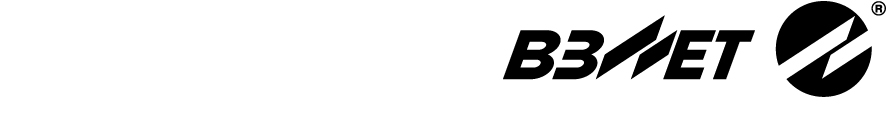 ПлательщикИНН / КПП  ПолучательПочтовый адрестелефон, факсДоставкасамовывозсамовывозЖ/ДЖ/ДАВИАПеревозчикПункт назначенияПункт назначенияПредполагаемая дата оплатыПредполагаемая дата оплатыПредполагаемая дата оплатыПредполагаемая дата оплатыПредполагаемая дата оплатыЗаявка №от «___»__________201   г.Дата готовности«___»____________201   г.исполнение                        без индикатора                        без индикатора                        без индикатора                              с индикатором                              с индикаторомтип присоединенияисполнение               1:250            1: 500            1: 500               1:250            1: 500тип присоединенияЭРСВ-             440Л В             440Л В            470Л В*             540Л В             570Л В*«сэндвич»DN10-DN150количество, шт.«сэндвич»DN10-DN150ЭРСВ-             440Л ВР             440Л ВР            470Л ВР*             540Л ВР              570Л ВР*«сэндвич»DN10-DN150количество,«сэндвич»DN10-DN150ЭРСВ-            440Ф В            440Ф В            470Ф В             540Ф В              570Ф ВфланцевоеDN20-DN300количество, шт.фланцевоеDN20-DN300ЭРСВ-            440Ф ВР            440Ф ВР            470Ф ВР             540Ф ВР              570Ф ВРфланцевоеDN20-DN300количество, шт.фланцевоеDN20-DN300DN:10**1520253240506580100150200**300**модуль интерфейса RFID (связь со смартфоном)  для ЭРСВ без индикатора, шт.модуль интерфейса RFID (связь со смартфоном)  для ЭРСВ без индикатора, шт.модуль интерфейса RFID (связь со смартфоном)  для ЭРСВ без индикатора, шт.модуль интерфейса RFID (связь со смартфоном)  для ЭРСВ без индикатора, шт.модуль интерфейса RFID (связь со смартфоном)  для ЭРСВ без индикатора, шт.модуль интерфейса RFID (связь со смартфоном)  для ЭРСВ без индикатора, шт.модуль интерфейса RFID (связь со смартфоном)  для ЭРСВ без индикатора, шт.модуль интерфейса RFID (связь со смартфоном)  для ЭРСВ без индикатора, шт.модуль интерфейса RFID (связь со смартфоном)  для ЭРСВ без индикатора, шт.модуль интерфейса RFID (связь со смартфоном)  для ЭРСВ без индикатора, шт.модуль интерфейса RFID (связь со смартфоном)  для ЭРСВ без индикатора, шт.модуль интерфейса RFID (связь со смартфоном)  для ЭРСВ без индикатора, шт.источник вторичного питания (ИП), шт.источник вторичного питания (ИП), шт.источник вторичного питания (ИП), шт.источник вторичного питания (ИП), шт.                                            15.24                                            15.24                                            15.24                                            15.24                                            15.24                                            15.24                                            15.24                                 30.24                                 30.24длина кабеля связи, мдлина кабеля связи, мдлина кабеля связи, мдлина кабеля связи, мдлина кабеля связи, мдлина кабеля связи, мобщая длина кабеля питания ~220В 50Гц – ИП – ЭР, мобщая длина кабеля питания ~220В 50Гц – ИП – ЭР, мобщая длина кабеля питания ~220В 50Гц – ИП – ЭР, мобщая длина кабеля питания ~220В 50Гц – ИП – ЭР, мобщая длина кабеля питания ~220В 50Гц – ИП – ЭР, мобщая длина кабеля питания ~220В 50Гц – ИП – ЭР, мОпция:Опция:Опция:Опция:Опция:Опция:Опция:Опция:Опция:Опция:Опция:Опция:Опция:Опция:Опция:Опция:Опция:Опция:Опция:Опция:Опция:Опция:Опция:Опция:Опция:Опция:Опция:Опция:Опция:Опция:Опция:Опция:Опция:Опция:Опция:Опция:Опция:Опция:Опция:Опция:Опция:Опция:Опция:Опция:часы реального времени  (RTC)часы реального времени  (RTC)часы реального времени  (RTC)часы реального времени  (RTC)часы реального времени  (RTC)часы реального времени  (RTC)часы реального времени  (RTC)Присоединительная арматура:                            Присоединительная арматура:                            Присоединительная арматура:                            Присоединительная арматура:                            Присоединительная арматура:                            Присоединительная арматура:                            Присоединительная арматура:                            Присоединительная арматура:                            Присоединительная арматура:                            Присоединительная арматура:                                     углеродистая сталь с консервацией          углеродистая сталь с консервацией          углеродистая сталь с консервацией          углеродистая сталь с консервацией          углеродистая сталь с консервацией          углеродистая сталь с консервацией          углеродистая сталь с консервацией          углеродистая сталь с консервацией DN трубопроводаКомплект №1 (фланцы, габаритный имитатор, крепеж, прокладки)Комплект №2(комплект №1 + прямолинейные участки, конфузоры)Комплект №2(комплект №1 + прямолинейные участки, конфузоры)Комплект №3(комплект №1без имитатора)Комплект №3(комплект №1без имитатора)Комплект №3(комплект №1без имитатора)Комплект №3(комплект №1без имитатора)Комплект №4***(фланцевые прямолинейные участки с резьбой, габаритный имитатор, крепеж)Комплект №4***(фланцевые прямолинейные участки с резьбой, габаритный имитатор, крепеж)Комплект №4***(фланцевые прямолинейные участки с резьбой, габаритный имитатор, крепеж)Комплект №4***(фланцевые прямолинейные участки с резьбой, габаритный имитатор, крепеж)Комплект №4***(фланцевые прямолинейные участки с резьбой, габаритный имитатор, крепеж)Комплект №4***(фланцевые прямолинейные участки с резьбой, габаритный имитатор, крепеж)Комплект №4***(фланцевые прямолинейные участки с резьбой, габаритный имитатор, крепеж)Взлет КПА ****Взлет КПА ****Взлет КПА ****Взлет КПА ****Монтажные кольца нерж. *****, компл.адаптер USB ЭР (для настройки Взлет ЭР), шт.